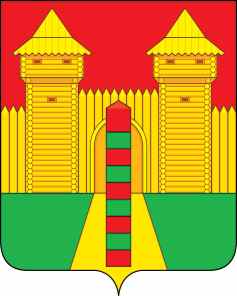 АДМИНИСТРАЦИЯ  МУНИЦИПАЛЬНОГО  ОБРАЗОВАНИЯ«ШУМЯЧСКИЙ  РАЙОН» СМОЛЕНСКОЙ  ОБЛАСТИРАСПОРЯЖЕНИЕот 20.03.2024г. № 67-р         п. ШумячиВ соответствии с Положением о Благодарственном письме Администрации  муниципального образования «Шумячский район» Смоленской области, утвержденным постановлением Администрации муниципального образования «Шумячский район» Смоленской области от 06.07.2010 г. № 102 (в редакции постановления Администрации муниципального образования «Шумячский район» Смоленской области от 30.12.2010 г. № 363, от 08.09.2022г. № 408), на основании ходатайств директора Муниципального бюджетного учреждения культуры «Шумячская централизованная клубная система» Е.Д. Сидоренко от 18.03.2024г.     № 43, от 18.03.2024г. № 44 Наградить Благодарственным письмом Администрации муниципального образования «Шумячский район» Смоленской области за многолетний  добросовестный труд, безупречное исполнение должностных обязанностей, профессионализм, творческую инициативу и в связи с профессиональным праздником Днем работника культуры: - Иванову Галину Сергеевну, методиста по работе с детьми сектора по культурно – досуговой деятельности Шумячского РДК МБУК «Шумячская ЦКС»;- Зимину Анну Владимировну, заведующего сектора по культурно – досуговой деятельности Шумячского РДК МБУК «Шумячская ЦКС».И.п. Главы муниципального образования«Шумячский район» Смоленской области                                             Д.А. Каменев                                                                             О награждении Благодарственным письмом Администрации муниципального образования «Шумячский район» Смоленской области 